First Name of Application CV No 414882Whatsapp Mobile: +971504753686 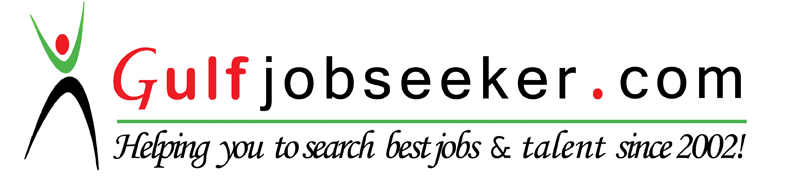 To get contact details of this candidate Purchase our CV Database Access on this link.http://www.gulfjobseeker.com/employer/services/buycvdatabase.php OBJECTIVE:A position where I can use my working skills and knowledge, education, abilityto communicate ideas and commitment to perform quality work and relevantexperience to maintain the standard.JOB INTEREST: I, am a proactive Pharmacy Professional, am looking to grow with the institution bycourtesy of my hard work and Professional approach.WORK EXPERIENCE:THE PRESCRIPTION PHARMACYWorked as a PHARMACIST from NOV2012 TO JANUARY 2015Job descriptionMotivating the Patients for Lifestyle ModificationsTraining of Pharmacy technicians and new StaffCounseling of customers and clients on medication.Influencing the drug choice of prescribersPatient ComplianceMonitoring Drug therapyVikor enterprises pvt ltdWorking as a PHARMACIST(warehouse)  since May 2013Job descriptionFollowing SOPs on all core procedures of storesEnsuring quality management system associated with sop,audit& compliancesEnsureofinternalcontrol,storageofproducts,reconciliation,segregation,housekeeping,identification/labelling,issue,receiving&transfer of cold chain products,expired /damage,recallproducts,cold chain monitoring and keepingEnsuring all breakages/damage and expired products separately under key and lockEnsuring proper documentation of all core proceduresConducting audit of warehouse once in a month waheed PHARMACYWorking as a PHARMACIST from feb2015 TO tillJob descriptionMotivating the Patients for Lifestyle ModificationsTraining of Pharmacy technicians and new StaffCounseling of customers and clients on medication.Influencing the drug choice of prescribersPatient ComplianceMonitoring Drug therapyPersonal Assets:Versatile and HardworkingCapable of adapting quickly to new situationsGood listener, fine observer, bold and tolerant to panic scenarioAcademic Qualification:                                                       2006–2011      Pharm-D                          BAHAUDDIN ZAKARIYA UNIVERSITY MULTAN                                             2004–2006Intermediate(Pre-Medical)	                           FAZAIA INTERMEDIATE COLLEGE LAHORE                                            2002-2004Matriculation(Science)                               WAPDA BOYS HIGH SCHOOL SHALAMAR TOWN LAHORE      LICENCES /REGISTRATION:            REGISTERED WITH  PUNJAB PHARMACY COUNCIL REG#9372-A/12          ELIGIBILITY LETTER ISSUED BY DHA 05 MAY 2015   ref#DHA/LS/2722015/464860 Computer Skills:                                                             Certificate in                                                          MS OFFICE                         by UNIVERSITY OF Engineering AND technology LAHOREother certificates:                                                             Certificate in                SUPPLY CHAIN  MANAGEMENT                         by UNIVERSITY OF Engineering AND technology LAHOREPersonal Information:Date of Birth:	MARCH 13th, 1989Nationality:	PakistaniReligion:	Islam